Elmwood Giants Baseball Club Inc.More than 100 Years of baseball in Our Community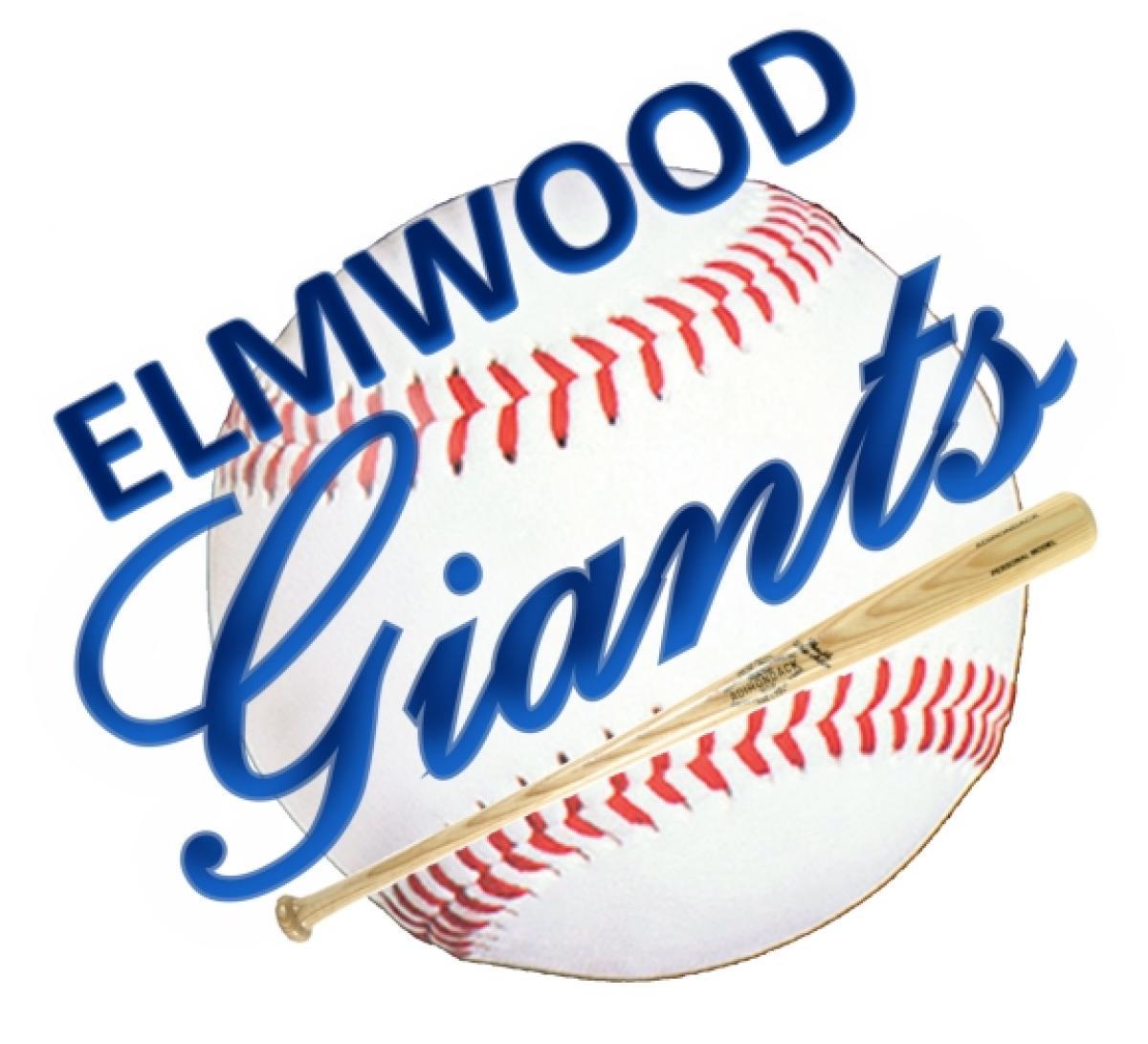 			Results of the 2018 Elmwoods Giant Cash Calendar Draw		November 1 - for $500, Ticket 1090, winner Amber Marion		November 2 - for $75,  Ticket 1245, winner Tim Muron		November 3 - for $100, Ticket 1520, winner Ethel Campbell		November 4 - for $100, Ticket 0255, winner Janet Sanders		November 5 - for $25,  Ticket 2549, winner Frank Sikdra		November 6 - for $25,  Ticket 1250, winner Kurt Terrick		November 7 - for $25,  Ticket 1889, winner Shauna Stamler		November 8 - for $25, Ticket 1704, winner Brian McIntyre		November 9 - for $75,  Ticket 2569, winner David Jarvis		November 10 - for $100, Ticket 2899, winner Diane Minion		November 11 - for $100, Ticket 0266, winner Trish Wark		November 12 - for $25,  Ticket 1277, winner Rob Ferrand		November 13 - for $25,  Ticket 2162, winner Jack Callum		November 14 - for $25,  Ticket 2835, winner Arlene & Steve Ritchie		November 15 - for $25,  Ticket 0107, winner Tony Pimentel		November 16 - for $75,  Ticket 0521, winner Megan Brisco		November 17 - for $100, Ticket 0923, winner Scott Kulyk		November 18 - for $100, Ticket 2617, winner Thom Wolstencroft		November 19 - for $25,  Ticket 0951, winner Al Dearlorie		November 20 - for $25,  Ticket 1572, winner Dave Babiuk		November 21 - for $25,  Ticket 1995, winner Gerald Palidwor		November 22 - for $25,  Ticket 1843, winner Bill Stoughton		November 23 - for $75,  Ticket 1673, winner Hazel Lemieux		November 24 - for $100, Ticket 0221, winner Duane Langbis		November 25 - for $100, Ticket 0041, winner Joe Arbuckle		November 26 - for $25,  Ticket 2924, winner Danny Schink		November 27 - for $25,  Ticket 0046, winner Dave Sayer		November 28 - for $25, Ticket 1228, winner Phil Siemens		November 29 - for $25, Ticket 2248, winner Darren Anderson		November 30 - for $1000, Ticket 0248, winner Sherri Bastien